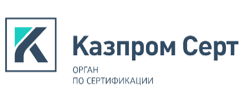 Испытательный центрДП ИЦ 01Приложение 7ТОО «Казпром Серт»   Испытательный Центр	010000, РК, г. Нур-Султан , ул. Ш. Жиенкуловой, 7	Аттестат аккредитации № KZ.Т.01.1864 от 17.04.2017Заявка _______ на проведение испытаний при аттестации производственных объектов по условиям труда       «   »                        2019 годаЗаявитель: _________________________________________________________________(наименование предприятия-заявителя, адрес, номер телефона)Юридический адрес: _____________________________________________________________________                                                                                  Основной вид деятельности: __________________________Просит провести ____________________________________________________________________________________________________________________________________________________________________________________________________________________________________________________________________________________________________________________________________Обязуемся: - предоставить любую информацию, необходимую для проведения замеров (оценки), в том числе юридические документы заявителя и пр.;- провести своевременную оплату за испытания;- предоставить доступ на все объекты и места замеров специалистам ИЦ, необходимые для проведения замеров (оценки).        Заявитель                 ________________     ______________         ___________________                    М.П.                                 (должность)                         (подпись)                    (инициалы, фамилия)    №Место замера (отдел, помещение)Количество рабочих местПримечание